Prüfung  -  Direkte / Indirekte Rede - Konjunktiv     16.5.12        Name......................................................1.a  Vervollständige die folgende Tabelle. 	22 P.	 2 P.1.b  Markiere jene Verbformen, bei denen Indikativ und Konjunktiv dieselben sind. Was machst du, wenn 	Konjunktiv I und II -Formen = Indikativ sind und du unbedingt einen Konjunktiv haben müsstest? Notiere 	die entsprechenden Verbformen mit dem "Resultat". 	...........................................................................................................................................................................2. Setze die Verbformen in den Konjunktiv I und II.	12 P.Bsp. begreifen	Er tat, als	begreife		begriffe		er das Spiel nicht.1. finden	Sie tat, als					sie die Musik gut.2. sehen	Er tat, als					er ohne Brille.3. tun	Sie tat, als					es ihr leid.4. gelingen	Es schien, als					ihm alles.5. schlafen	Sie tat, als					sie tief und fest.6. gewinnen	Es schien, als					die Schweiz ihr Spiel.3. Schreibe den folgenden Dialog in direkter Rede. Vergiss die Satzzeichen nicht.	 6 P.1. Rolf rief Rosa an und fragte sie, ob sie am Nachmittag Zeit habe._______________________________________________________________________________________2. Rosa meinte, sie sei gerade mit dem Artikel für die Sonntagszeitung fertig._______________________________________________________________________________________3. Er meinte, das sei gar nicht nötig. Er habe selbst einen Kuchen gebacken. Den könnten sie ja essen.______________________________________________________________________________________________________________________________________________________________________________4. Sie sagte noch kurz, dass sie sich sehr auf ihn freue und dass sie sich gleich sehen würden._______________________________________________________________________________________4. Setze die folgenden Sätze in die indirekte Rede. Achte auf die Zeit, in der die direkte Rede steht und vermeide "..,dass-Sätze".	8 P.a) Anna erzählt: „Es hat geregnet, deshalb sind wir nicht gegangen.“                                  ___________________________________________________________________________________________b) Carla log: „Ich verpasste die Weiterbildung.“___________________________________________________________________________________________c) Lea fragte Tom: „Warst du am Nachmittag zu Hause?“___________________________________________________________________________________________d) Die Zeitung schrieb: „Die Diebe konnten entkommen.“___________________________________________________________________________________________5.  Konjunktiv: Verwende in den folgenden Sätzen das Verb im Konjunktiv II. Vermeide „würde-Formen“. 6 P.1.	Es _______________ (sein) ratsam, wenn du zum Arzt _______________  (gehen).2.	Wenn man alle Kassen _______________ (öffnen), ___________________________________________ (weniger lang anstehen müssen).3.	Ich _______________ (nehmen) zu dieser Frage Stellung.4.       Wenn ich doch mein eigenes Brot backen _______________ (können).6.  Aktiv und Passiv: Verwandle die folgenden Passivsätze in Aktivsätze und verwende dieselbe Zeit.	8 P.1. Füchse werden von Hunden gejagt.___________________________________________________________________________________________2. Dem Patienten ist vom Arzt die Diagnose mitgeteilt worden.___________________________________________________________________________________________3. Diese Bilder wurden früher von vielen Leuten geschätzt.___________________________________________________________________________________________4. Der Tee war vom Verkäufer gemischt worden.___________________________________________________________________________________________7. Setze die Verben in Klammern in die indirekte Rede.	14 P.Heute erzählte uns der Geschichtslehrer, das Fahrrad __________ (geben) es erst seit zwei Jahrhunderten. Zwar ____________ (haben) bereits die alten Griechen so etwas wie einen Muskelkraftwagen gekannt, der __________ (haben) allerdings militärischen Zwecken gedient. Es __________ (sein) allerdings eine Art Belagerungsmaschine gewesen. _________ (sehen) man aber davon ab, ____________ (können) man den Freiherrn von Drais als den Erfinder des Fahrrades bezeichnen. Seine „Draisine“ _____________ (werden) durch kräftiges Abstossen vorwärts getrieben, die Räder __________ (haben) keine Gummibereifung, der Sattel keine Federung, bei den damaligen Strassen _________ (sein) das eine Tortur. Und so __________ (sein) der geniale Erfinder glücklos geblieben. Nicht zur Ruhe aber ____________ (kommen) seine Idee: Viele mehr oder weniger kluge Köpfe ______________ (abwandeln) das Prinzip des fahrenden Stuhls in unzähligen Varianten ______________. Da ___________ (geben) es das Hochrad, das Tandem, Zwei-, Drei- und Vierräder.8. Setze die Verbformen in die richtige Form anhand der Regel für den Gebrauch des gemischten Konjunktivs. Benütze möglichst viele Einwortformen! 	8 P.Mit meinen gesparten Franken spiele ich manchmal Lotto. Wenn ich einmal den Haupttreffer (gewinnen1), dann (sein2) ich Millionär. Welch ein Gaudi!Zuerst (organisieren3) ich eine riesengrosse Plausch-Party. Dazu (einladen4) ich alle meine Verwandten, Freundinnen, Freunde und Bekannten. Verschiedene Aktivitäten (stehen5) auf dem Programm. Aber auch meine geliebten Gesellschaftsspiele (kommen6) nicht zu kurz! Getränke und Pizzas (geben7) es in Hülle und Fülle. Sicherlich (geniessen8) wir diese Stunden in vollen Zügen. 1 		2 		3 _________________________	4 		5 		6 ______________________	7 		8 		8. Schreibe den Text so um, dass alle indirekten Reden direkt formuliert sind. Achte auf die Zeichensetzung. Lies den Textabschnitt zuerst durch und unterstreiche sauber alle Passagen, die gesprochen sind.	14 P.Sie fragte, was der Herr wolle, und ihre Höflichkeit wirkte angelernt. Er komme, sagte Studer, um über Schlumpf Erwin, der ja hier gewohnt habe, Auskunft einzuziehen. Die Frau nickte traurig. Das sei eine heillose Geschichte, meinte sie. Der Wachtmeister möge doch eintreten, sie sei allein, ihr Mann sei hausieren gegangen, ob der Wachtmeister nicht ein wenig in die Küche kommen wolle, fragte sie. Sie habe gerade Kaffee gemacht, er könne auch eine Tasse trinken, wenn er wolle.Aus: Friedrich Glauser, Wachtmeister Studer___________________________________________________________________________________________________________________________________________________________________________________________________________________________________________________________________________________________________________________________________________________________________________________________________________________________________________________________________________________________________________________________________________________________________________________________________________________________________________________________________________________________________________________________________________________________________________________________________________________________________________________________________________________________________________________________________________________________________________________________________________________________________________________________________9. Schreibe den Schlangen-Text neu mit korrekter Gross-/Kleinschreibung und allen Satzzeichen! --> Tipp: Teile erst mit Bleistift die Wörter korrekt ein!  (5 P. pro Fehler ½ P Abzug)			5 P.derwalfischsagtezumthunfischwirmüssenetwastunfischderthunfischantworteteduhastdiewahlfisch__________________________________________________________________________________________________________________________________________________________________	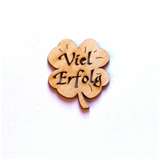 Arbeitet sorgfältig! Lest die Aufgaben genau durch.Punkte ................................./ 105Note....................................	IndikativKonjunktiv IKonjunktiv IIer gehtsie weisser musssie willsie ister lässtsie hatsie sollsie wirdich spielesie reitet